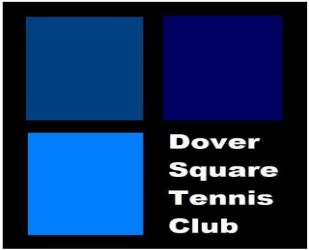 	SENIOR REGISTRATION FORM		     SUMMER 2019/20Privacy Statement: The Dover Square Tennis Club requires the following information for the purposes of providing membership services. Some personal information will be released to Tennis SA, GDTA and WDTA to be used in accordance with their requirements.Payment Options:  Preferred Method – Online Payment via Debit/Credit Card or EFT (Bank Tansfer) https://my.tennis.com.au/OnlineMembership/661235**For Bank Transfers - Must complete online membership above and select EFT as payment method ** Upon completion an invoice will be emailed to you **Internet Bank Transfer (please state name of player as reference)BSB: 105-042           Account Name: Dover Tennis Club Inc.        Account Number: 181021740Please provide receipt No /reference name/date paid via email to doversquaretc@gmail.com to advise your payment details. For an overview of fees and how they are dispursed/managed, please see the Membership section on our website - https://www.tennis.com.au/doversquare/membership** All corespondence is sent to members via email. Please email doversquaretc@gmail.com with any changes to contact details **Club Use Only:  Amount Paid $ ………………….	Date ……/…………/………….Entered into Database   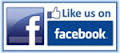 CONSENT I agree to play for Dover Square Tennis Club in the 2019/20 season, and agree to pay the registration fee by the due date. I agree to play for the whole season (barring injury and illness), and abide by the constitution and by-laws of the Dover Square Tennis Club and the GDTA, WDTA and Tennis SA.I Consent / Do not consent (please circle) to my photograph being used on the club’s website or other promotional material.SIGNATURE:                                                                                                     DATE:PLAYER DETAILSPLAYER DETAILSPLAYER DETAILSPLAYER DETAILSSURNAME:FIRST NAME:FIRST NAME:DATE OF BIRTH:GENDER:        MALE  /  FEMALEGENDER:        MALE  /  FEMALEADDRESS:HOME PHONE:MOBILE:MOBILE:EMAIL:EMERGENCY CONTACT:NAME:NAME:PHONE: